_____________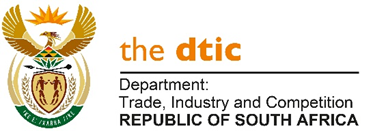 NATIONAL ASSEMBLYQUESTION FOR WRITTEN REPLYQUESTION NO. 2151Mr M J Cuthbert (DA) to ask the Minister of Trade, Industry and Competition: Whether he will furnish Mr M Cuthbert with a list of official overseas trips that a certain person (name furnished) has taken during her tenure at his department, including the (a) cost, (b) destination and (c) purpose of each trip; if not, what is the position in this regard; if so,2)  	whether the specified person ever received any gifts from Ithuba; if not, what is the position in this regard; if so, 3)	whether the gifts were declared to his department; if not, why not; if so, what are the relevant details?   [NW2716E]REPLYI am advised that according to the Department of Trade, Industry and Competition (the dtic) records, the specified person travelled overseas as detailed below and that all trips undertaken were aligned to the functions for which the official is responsible and were duly authorised by the delegated authority.The specified person received the following gifts from Ithuba in 2016 when representing the Department at the launch of Ithuba’s new “Raffle” game:1 box of chocolates;Two wine glasses;1 pair of Jenna Clifford earrings; andSoap.I am advised that the gifts were disclosed to the Department in 2016. -END-NoDestination (b)DateCost (a) in Rand (R)Purpose of each trip (c)1BostonOct 201173 727,00Learning and development intervention.2Beijing and ShanghaiNov 201161 661,00Attended the SA EXPO in Beijing and Shanghai as part of the Dept’s trade promotion programme.3BostonMar 201273 596,00Learning and development intervention.4BostonApr 201363 296,00Attended the 2013 Governance, Risk Management and Compliance Summit.5Kuala LumpurJun 201335 454,00Invited to attend The Global Summit for Women 2013 in Kuala Lumpur, Malaysia.6BrazilAug 201357 077,00Conducted an international benchmarking study in Brazil pertaining to Public Entities and Statutory Institutions.7WashingtonNov 201375 843,00Attended the 17th Annual KM World Conference & Exposition in Washington.8ParisJun 201459 026,00Attended the Global Summit of Women in Paris.9WashingtonJul 201477 898,00Attended and participated in the AGOA Forum and the business engagements on the margins of US-Africa Leaders’ Summit. Provided support to the Minister.10BrazilOct 201469 708,00Led the delegation for the 6th Investment and Trade Initiative (ITI) in Brazil.11WashingtonNov 201496 567,39Learning and Development Conference in Washington.12Atlanta and Santa FeJul 2015100 311,72Trade promotion programme to Atlanta & Santa Fe. Supported the Deputy Minister.13California and St LouisOct 2015104 453,72Learning and Development intervention.

Also met with Showroom Management Company regarding the trade promotion Hub in Atlanta.14Hong KongMar 201660 916,72Participated in the Trade Promotion Expo.15AtlantaJul 2016119 081,23Participated and attended the trade promotion programme in Atlanta.16MoscowSept 201648 688,23Attended and participated in the national Pavilion in Moscow.17WashingtonNov 201664 713,23Learning and development intervention.18Atlanta and MiamiNov 2016100 375,23Participated in the trade promotion programme. 19San DiegoApr 2017125 456,23Meeting with institutional buyers regarding the trade promotion programme. 20Doha QatarApr 201760 793,23Attended the International Conference on Chemical Disarmament and Security as part of council function.21AtlantaJul 201797 586,29Participated in the Trade Promotion programme.22AtlantaJan 201880 163,29Participated in the Trade Promotion programme. 23AtlantaJul 201864 021,68Participated in the Trade Promotion programme.  24New York, Philadelphia and OrlandoOct 2018119 116,68Participated in the outward mission as part of the Trade Promotion programme.25AtlantaSept 201990 927,93Facilitated the Trade Promotion project closure.26Geneva, Germany and the United KingdomNov 2019101 427,93Part of SABS administration function to address a session of the United Nations Economic Commission for Europe Working Party on Regulatory Cooperation and Standardisation Policies and undertook benchmarking visits to the British Standards Institute (BSI), German National Standards Body (DIN) and Swiss Standards Body (SNV).